The Ultimate Brunch Baddie Mobile ExperienceAs seen on Instagram, our infamous set ups are now available for exclusive booking. Each booking includes a custom set up & experience. You can request a custom menu or add items!Pick 8 items.Buttermilk Waffles – Topped with Fruit, Powder Sugar, & SyrupRed VelvetFruity PebbleChocolate ChipBlueberryCreole Shrimp & Lobsta Butta Grits – Creamy Grits topped with savory shrimp & lobster.Seasoned Potatoes – Fried Red Potatoes with a Cajun Spice Fried Chicken WingsFried Chicken TendersEggs of Choice – Scrambled, Poached, or Fried Bacon or Sausage – Pork or TurkeyCinnamon Brioche French Toast - topped with a Cream Cheese Sauce Fresh BerriesCinnamon Toast CrunchPeach CrèmeFruity PebblesNutella DeluxeChicken & Waffle Bites– Buttermilk Fried Chicken w/ our Homestyle Waffles Short Rib & Grits – Korean styled beef with a bell pepper sautee and sweet Korean sauce.Oxtail & Grits – Creamy Grits topped with a Brown Jamaican Sauce & Oxtail MeatCajun Catfish – Blackened, Grilled, or FriedRed Pepper Hash – Roasted Bell Peppers, Onions, and Skillet Potatoes toppedHawaiian Roll French Toast Bites – Cinnamon Butter French Toast SquaresMeatballs (Traditional BBQ, Sweet Hawaiian) Deviled Eggs (Regular, Creole Styled, Bacon Infused) Eggs Benedict – Biscuit bottom topped with Canadian Bacon or Sausage, Egg, and Hollandaise SauceStuffed Eggrolls – Seafood, Buffalo Chicken, Philly ChzSteak, Breakfast RollsHandmade Biscuits & Gravy or Jelly – Fresh Biscuits hand rolled and baked to crisp.Buffalo Chicken Bites – Fried Chicken bites tossed in a Buffalo or BBQ SauceShrimp & Grit Shooters – Individually prepared Shrimp & GritsCinnamon Rolls Peach CobblerStrawberry ShortcakeRaspberry CremeFried LA Balls – Oxtail & Macaroni Bites fried in a Panko breading.Fried Green Tomatoes – Topped with Grilled Shrimp & Remoulade SaucePin Wheels – Turkey or Ham w/ American Cheese. Croissant Sandwiches – Tomato, Swiss, Avocado Jam, (Turkey, Ham, Roast Beef, Tuna) Boudin Balls – Cajun Boudin BallsMini Burger Sliders – American Cheese, Bacon, Tomato, LettuceStuffed Mushrooms – 3 Cheese, Chipotle, or Seafood Stuffed Mini Kabobs – Vegetable Assortment w/ Steak, Chicken, or ShrimpBacon Wrapped Shrimp – Blackened Shrimp wrapped in Bacon StripsTomato Cucumber Salad – Zesty Dressing w/ Tomato, Cucumbers, Red Onions, EggsCajun Pastalaya Shells – Sausage, Chicken, and Shrimp stuffed pastalaya shells.Avocado Salmon Bruschetta Toast Yogurt Parfaits – Yogurt topped w/ Fresh Berries & GranolaBerry Custard – Fresh Glazed Berries in a custard pie w/ caramel topping.Avocado Tostadas w/ Red Onion & Chipotle Sauce.Lamb Chop Cupcakes – Seared Lambchops on top of a Mashed potato Frosting w/ a Cornbread Cupcake. Crab Fingers – in a Butter Garlic GlazeFruit Arrangement – Fresh Cut Premium Fruit, Mangos, Strawberries, Blueberries, Pineapples, Cantaloupes, Watermelon, Oranges, Kiwis decoratedBottomless Mimosas - Champagne, Orange Juice, Raspberry Lemonade, and Orange Mango Punch)Custom Cocktail – Let me make something special for you!Charcuterie Board + $75 small $150 medium $200 largeAdd Grazing Spread (charcuterie table display) + $250Acrylic Stirrers - $5 per guestAcrylic Custom Menu - $40 ExtraCustom Cocktails – Add an extra cocktail $50, +1 per guestAdditional Menu items - $75 Each itemGuest Count & Starting Prices ( Price varies by items chosen and constant inflation in the economy)10 Guest- $100025 Guest - $150040 Guest - $200050+ Guest $2750+ up.Some items adhere an extra surcharge due to constant economic changes. 50% DEPOSIT DUE AT BOOKING.Each Booking Includes the works & luxury set up equipment including warmers & stands. No booking is the same and I strive my hardest to make everyone feel exclusive and luxurious! Cups & Dry ice are included if Custom Cocktails are booked with package. Please provide plates and utensils for your guest. Taxes and Travel are NOT included. 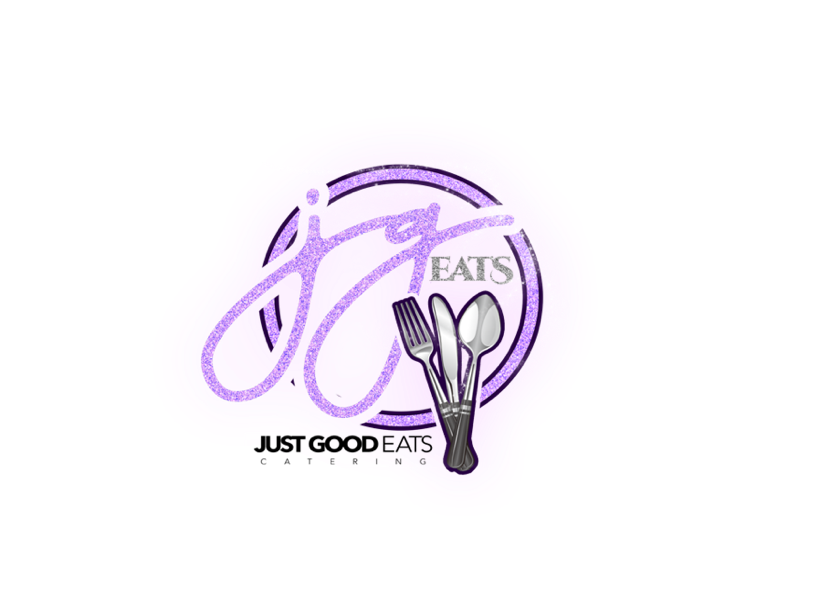 